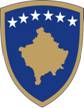  Ministarstvo poljoprivede, šumarstva i ruralnog razvojaAgencija za razvoj poljoprivredeDODATAK BR. 3MODEL ZA PRIPREMU PREDLOG PROJEKTA MODEL ZA PRIPREMU PREDLOG PROJEKTANAPOMENA! Ovaj dokument treba da se poštuje u potpunosti. Ovaj dokument nije za popunjavanje, već je model kako treba napisati jedan predlog projekta. U slučaju da postoji neko poglavlje koje se ne odnosi na vaš projekat, treba da to navedite unutar dotičnog poglavlja.Opšte informacijeIme korisnika (sa specifičnim podacima za identifikaciju)Glavna imovina u vlasništvu korisnika: zemljište (sa specifikacijom vrste imovine), objekti, oprema i mašinerija, životinje itd -  kao u Registru farmeTabela 1. Sredstva aplikanta Tabela 2. ZemljišteOpis projekta Naziv ulaganja Mesto projekta (region, opština i selo)Svrha, sa opisom ciljeva, obrazloženje potrebe i mogućnosti ulaganja  Podaci vezano za radnu snagu  i upravljanje projekta Pravni tehnički upravnik (ime, prezime, položaj u okviru organizacije, relevantne studije i profesionalno iskustvo)..............................................................Ukupan broj trenutno zaposlenih ……………………….. od kojih...............radnikaProcene radne snage koja će biti angažovano nakon sprovođenja projekta ……………………….. Broj novih radnih mesta  otvorenih kao rezultat ulaganja:........................................Opis kupovina vršenih preko projekta Ime, broj, vrednost, tehničke i funkcionalne karakteristike mašinerije/ opreme/ tehnologije/ prevozna sredstva/ opreme koja će biti kupljena preko projekta i, ako je potrebno, tehnička prezentacija objekata gde će biti stavljena opreme i sredstva. Nabavke treba da se zasnivaju na trenutnim i/ ili predviđenim kapacitetima proizvodnje. Tabela 5. Opis kupovina vršene preko projektaNapomena! Nije dozvoljeno da se navedu imena proizvođača, zaštitni znakovi, imena ponuđača,itd.Kalendar sprovođenja (meseci) i osnovne fazeRaspored ulaganja izraženo u vrednostima, mesecima i aktivnostima.Tabela 6. Primer/ Raspored za raspodelu Tabela 7. Primer/ Raspored za izgradnju novih objekata Kapacitet proizvodnje Kapacitet proizvodnje koji rezultira od ulaganja (u fizičkim jedinicama). Trebaju se navesti specifikacije kapaciteta pre i nakon završetka ulaganja. Treba se pružiti opis tehničkog toka rada koji se primenjuje u tehnologiji projekta. Snabdevanje tržišta/prodaja Tabela 8. Potencijalni snabdevači aplikanta Tabela 8. Potencijalni klijenti podnosioca aplikantaTabela 9. Financijski detalji ulaganja Detaljni prihvatljivi i neprihvatljivi troškoviSredstva Datum kupovine/ izgradnje Vrednost kupovine za fizička lica ili poslednje stanje bilansa za pravna licaKoličina (komada)1. Objekti– ukupno 1. 1. detalji ……………..1. n detalji ………………2. Oprema– ukupno2. 1. detalji ……………..2. n detalji ………………3. ŽIVOTINJE 3. 1. detalji ……………..3. n detalji ………………4. Ostalo – detaljiUKUPNO 	Br.Region/ Opština/ SeloPovršina (m²) / vrsta korišćenja Pravni status (zemljište u ime aplikanta ili je uzeto pod zakup)1nBr.Naziv/ vrsta opreme/ mašinerije Jedinica (kom., m², kg, itd. )Vrednost bez PDVPDVUkupna vrednost sa PDV-om Procenat javne podrškeUkupno Vrsta ulaganja i ukupni troškovi (evra)2018. godina2018. godina2018. godina1. mesec2. mesec3 .mesecnpr.  temelji štale 5000npr. zidovi štale 5000npr. krov štale 5000Vrsta ulaganja i ukupni troškovi (evra)2018. godina2018. godina2018. godina1. mesec2. mesec3. mesecnpr.  sastojci izgradnje 5000npr.  izgradnja prvog sprata 5000npr.  prozori i krov 5000Potencijalni snabdevači aplikantaPotencijalni snabdevači aplikantaPotencijalni snabdevači aplikantaPotencijalni snabdevači aplikantaPotencijalni snabdevači aplikantaIme snabdevača sa sirovinom/pomoćnim materijalom / proizvodima/ uslugamaAdresaSnabdevani proizvod i približni iznosIzračunata vrednost% ukupne raspodele12nPotencijalni klijenti aplikantaPotencijalni klijenti aplikantaPotencijalni klijenti aplikantaPotencijalni klijenti aplikantaBr.Klijent (Ime i adresa)Vrednost% prodaje12nPrihvatljivi troškoviJavna podrškaPrivatno sufinaciranje (evro)UkupnoPrihvatljiva ulaganja...Administrativni troškovi (npr.: biznis plan)Neprihvatljiva ulaganjaUKUPNO